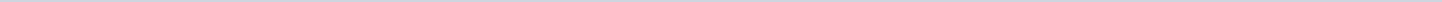 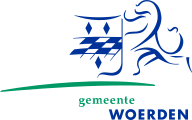 Gemeente WoerdenAangemaakt op:Gemeente Woerden29-03-2024 05:59Ingekomen brieven25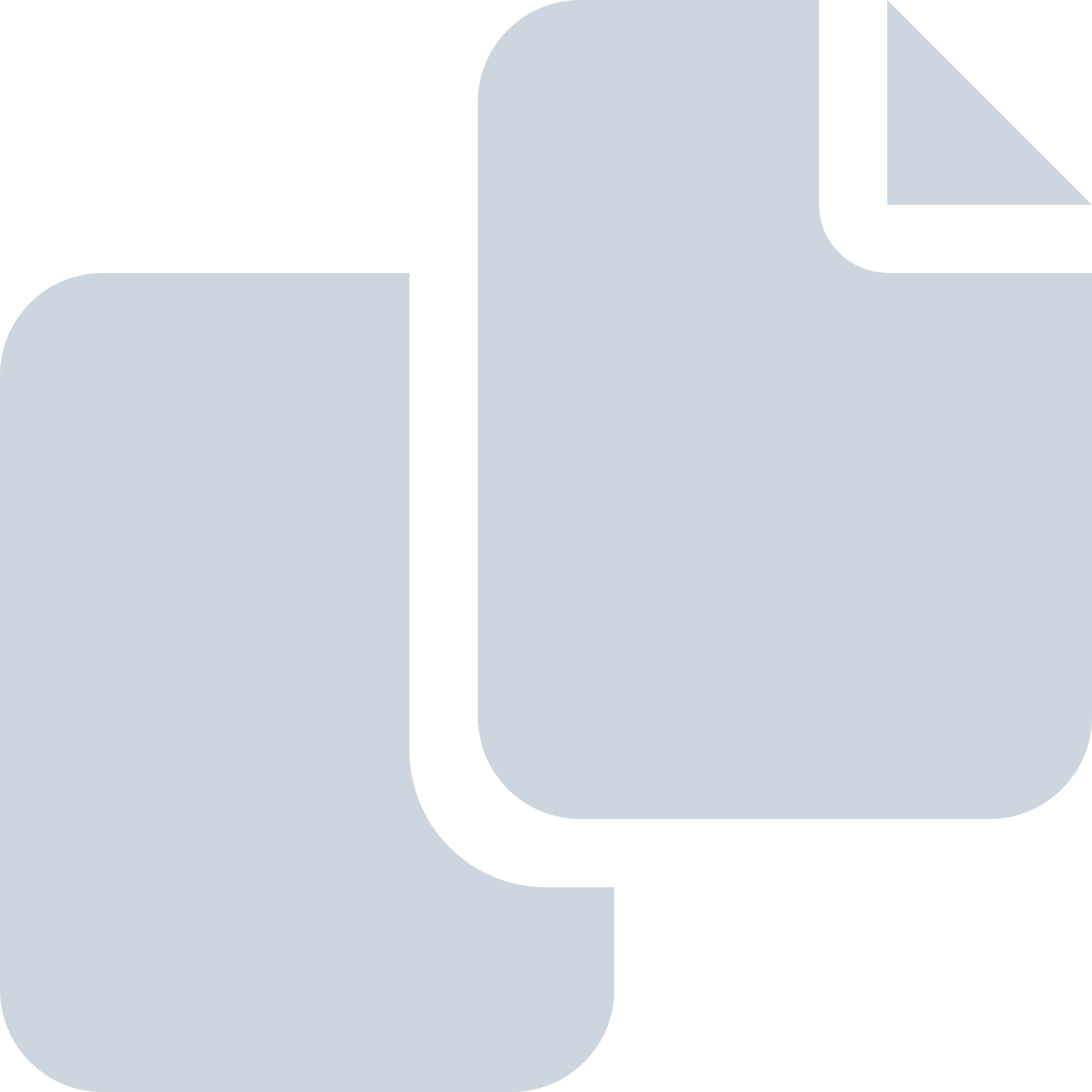 Periode: april 2021#Naam van documentPub. datumInfo1.D2108425 Stichting Jongerenproject Woerden | Reactie op presentatie CultHub d.d. 15-04-202129-04-2021PDF,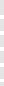 113,46 KB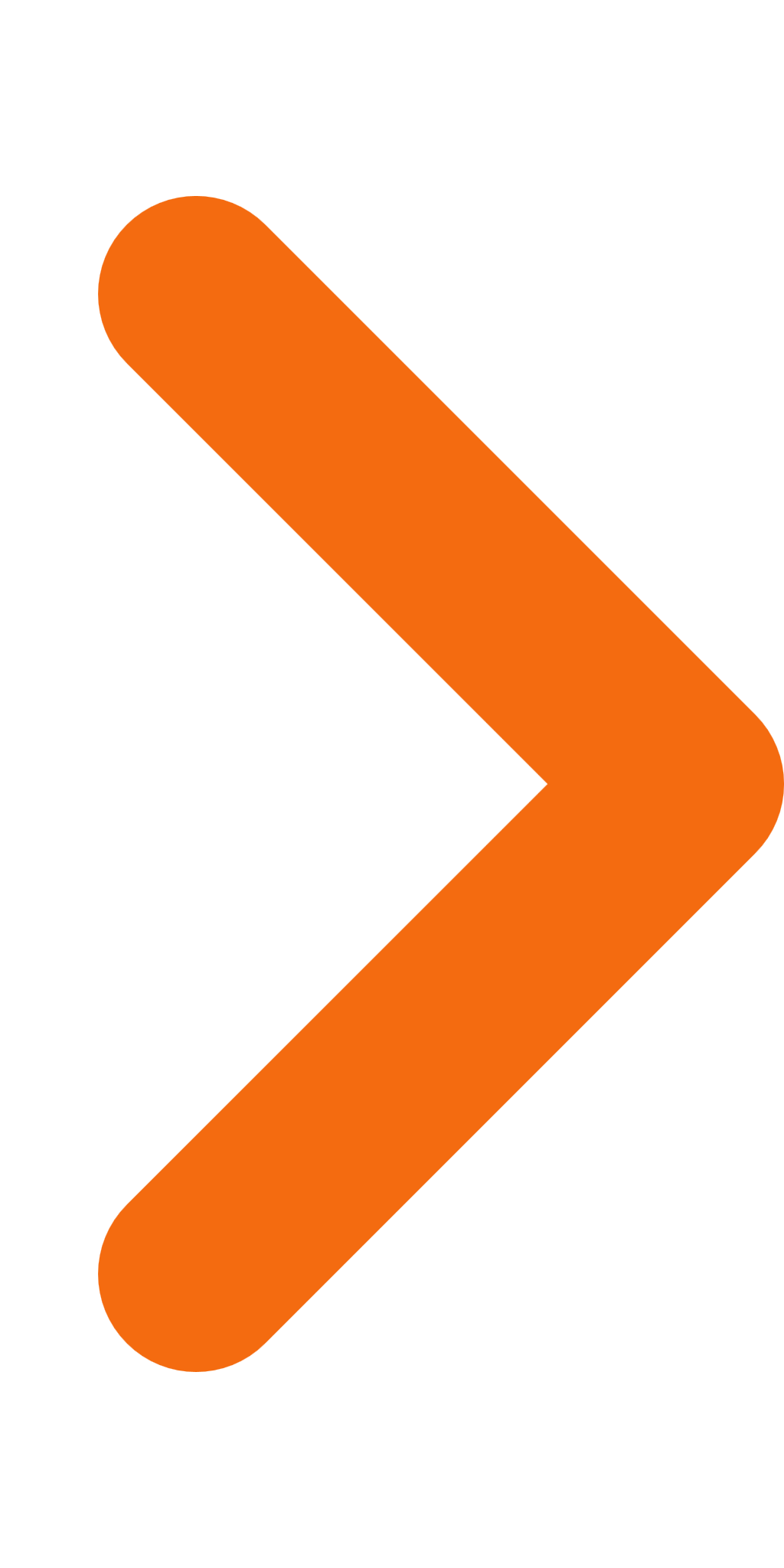 2.D21017995 Ingekomen brief | Situatie Korenmolen21-04-2021PDF,58,41 KB3.D2107600 Ingekomen brief | Overlast rondom Hollandbaan-Waardsebaan21-04-2021PDF,2,40 MB4.D2107596 Dorpsplatform Harmelen | Reactie op concept-afwegingskader Energie21-04-2021PDF,186,38 KB5.D21017534 GroenWest | Dank voor aanpassen percentage sociale huur in bestemmingsplan Snellerpoort20-04-2021PDF,51,39 KB6.D21017413 Ingekomen brief | Reactie twee op concept Afwegingskader20-04-2021PDF,98,46 KB7.D21017409 Ingekomen mail | Bomen langs mijn huis20-04-2021PDF,65,19 KB8.D21016547 Zienswijze | Bestemmingsplannen uitbreiding winkelcentrum Snel en Polanen en Snellerpoort Woerden20-04-2021PDF,5,35 MB9.D21017514 Ingekomen mail | Bezwaar plaatsing windturbines20-04-2021PDF,87,14 KB10.D21017425 Woerden Energie | Reactie op afwegingskader en voorstel omgevingspanel Reijerscop20-04-2021PDF,67,09 KB11.D21017416 Woerden Energie | Reactie op afwegingskader - Onderzoeksrapport leefbaarheid Zegveld20-04-2021PDF,62,26 KB12.D2107507 Ingekomen mail | Bezwaar windturbines en zonneenergie20-04-2021PDF,87,72 KB13.D21017511 Ingekomen mail | Snellerpoort, het Chicago van Woerden20-04-2021PDF,135,79 KB14.D21016538 Ingekomen brief | Beperken overlast houtrook via Algemene Plaatselijke Verordening20-04-2021PDF,535,18 KB15.D21017251 Ingekomen mail | Veel vuil bij ondergrondse containers19-04-2021PDF,168,90 KB16.D21016836 Creatief Centrum Woerden | Onderzoek naar een Creatief Centrum Woerden19-04-2021PDF,790,04 KB17.D21016811 Stichting Landgoed Linschoten | Schriftelijke reactie op concept Afwegingskader Duurzame Energie Woerden19-04-2021PDF,8,26 MB18.D21017167 Stichting De Groene Buffer | Windmolens bij Harmelen NEEN19-04-2021PDF,173,02 KB19.D21016842 Ingekomen brief | Verzoek tot aanpassing groenbeleid vanwege verduurzaming15-04-2021PDF,147,81 KB20.D21016666 Veilig Verkeer Nederland afdeling Harmelen | Verkeersveiligheidsadvies Schoollaan - Tuinderij15-04-2021PDF,35,17 MB21.D21016672 Ingekomen mail | Bezwaar tegen voorgenomen plaatsing windmolens14-04-2021PDF,64,41 KB22.D21013209 Ingekomen brief | Geen reactie op brief onveilige situatie Dorpsstraat-Harmelerwaard Harmelen14-04-2021PDF,350,01 KB23.D21015716 Belangenvereniging TTG | Hof van Harmelen een ander plan overleg07-04-2021PDF,1,22 MB24.Ingekomen brief |  Bezwaarschrift tegen vaststelling waarden woningen Eikenlaan06-04-2021PDF,2,94 MB25.D2105477 Bewonersvereniging Schilderskwartier | Nieuwsbrief over verkenning waterstof Schilderskwartier02-04-2021PDF,122,06 KB